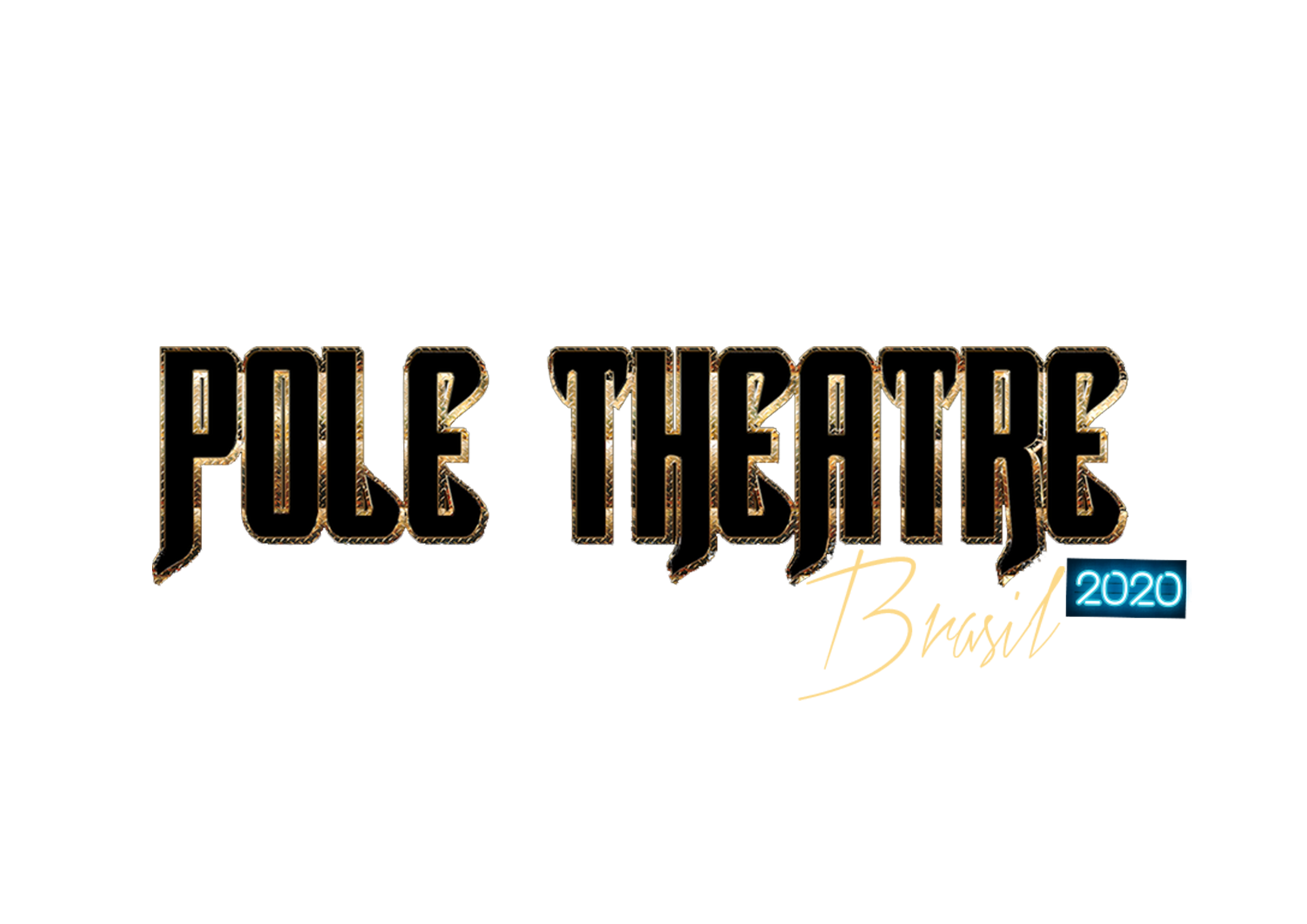 ANEXO ICRITÉRIOS DE AVALIAÇÃO POLE THEATRE BRAZILPOLE ART Figurino e Tema 10 pontos Competidores serão julgados pela criatividade e originalidade de figurino e tema. O figurino deve ser apropriado para a performance e favorecer a história. O tema deve ser consistente e relevante para a performance. Técnica de Pole Dance 10 pontos Competidores serão julgados pelo controle e execução de movimentos. Competidores devem executar os movimentos e combos de forma fluida e controlada. Movimentos com alto nível de dificuldade somente serão considerados se forem bem executados. Música e Interpretação Artística 10 pontos Competidores serão julgados pela escolha da música e quão efetivamente usam a música para criar uma interpretação artística do tema. Floorwork e Dança 15 pontos Floorwork e elementos de dança incorporando outro estilo de dança para criar uma interpretação artística da música e do tema. Falha em incorporar outro estilo de dança resultará na dedução de 5 pontos. Impacto e Presença de Palco 10 pontos Competidores serão julgados pela habilidade de entreter e envolver a audiência. POLE DRAMA Figurino e Tema 10 pontos Competidores serão julgados pela criatividade e originalidade de figurino e tema. O figurino deve ser apropriado para a performance e favorecer a história. O tema deve ser consistente e relevante para a performance. Técnica de Pole Dance 10 pontos Competidores serão julgados pelo controle e execução de movimentos. Competidores devem executar os movimentos e combos de forma fluida e controlada. Movimentos com alto nível de dificuldade somente serão considerados se forem bem executados. Movimento e uso do palco 10 pontos Competidores serão julgados não pela dança mas pelo movimento e uso do palco. Devem mover-se com confiança e propósito e efetivamente usar a área do palco na interpretação da história. Desenvolvimento do Enredo 15 pontos Jurados avaliarão a clareza da história e na mensagem contada na performance. A história deve ter premissa, desenvolvimento e conclusão. Impacto e Presença de Palco 10 pontos Competidores serão julgados pela habilidade de entreter e envolver a audiência. POLE COMEDY Figurino e Tema 10 pontos Competidores serão julgados pela criatividade e originalidade de figurino e tema. O figurino deve ser apropriado para a performance e favorecer a história. O tema deve ser consistente e relevante para a performance.Técnica de Pole Dance 10 pontosCompetidores serão julgados pelo controle e execução de movimentos. Competidores devem executar os movimentos e combos de forma fluida e controlada. Movimentos com alto nível de dificuldade somente serão considerados se forem bem executados. Movimento e uso do palco 10 pontos Competidores serão julgados não pela dança mas pelo movimento e uso do palco. Devem mover-se com confiança e propósito e efetivamente usar a área do palco na interpretação da história. Elementos de Comédia e Resposta da Audiência 15 pontos Jurados avaliarão quão efetivamente o competidor entreteve a audiência e os elementos de comédia da performance. Impacto e Presença de Palco 10 pontos Competidores serão julgados pela habilidade de entreter e envolver a audiência. POLE CLASSIQUE Figurino e Tema 10 pontos Competidores serão julgados pela criatividade e originalidade de figurino e tema. O figurino deve ser apropriado para a performance e favorecer a história. O tema deve ser consistente e relevante para a performance. Técnica de Pole Dance 10 pontos Competidores serão julgados pelo controle e execução de movimentos. Competidores devem executar os movimentos e combos de forma fluida e controlada. Movimentos com alto nível de dificuldade somente serão considerados se forem bem executados. Música e Interpretação 10 pontos Competidores serão julgados pela escolha da música e quão efetivamente eles interpretam o tema do estilo clássico, criando um senso de sensualidade e sexualidade. Incorporação de Striptease e estilo sexy/sensual ao pole e floorwork 15 pontos Competidores devem demonstrar domínio do movimento e da dança sexy/sensual, tanto na barra como no chão. Competidores devem usar salto e retirar pelo menos um item de vestuário durante a performance, demonstrando domínio do strip-tease. Falha em incluir esses elementos resultará na dedução de 5 pontos. Impacto e Presença de Palco 10 pontos Competidores serão julgados pela habilidade de entreter e envolver a audiência.